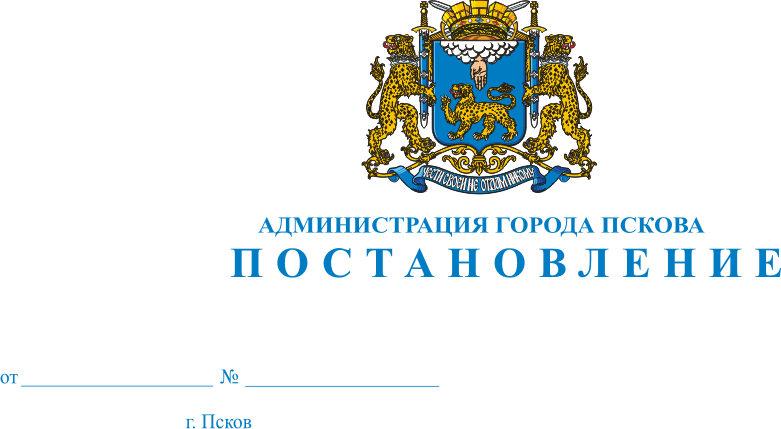 О внесении изменений в постановление Администрации города Пскова от       20 октября 2011 года № 2481 «Об утверждении Административного регламента предоставления муниципальной услуги «Постановка малоимущих граждан на учет в качестве нуждающихся в жилых помещениях»                  	В целях приведения Административного регламента в соответствие с нормами Федерального закона от 27 июля 2010 № 210-ФЗ «Об организации предоставления государственных и муниципальных услуг», руководствуясь статьями 32 и 34 Устава муниципального образования «Город Псков», Администрация города ПсковаПОСТАНОВЛЯЕТ:1. Внести в Административный регламент предоставления муниципальной услуги «Постановка малоимущих граждан на учет в качестве нуждающихся в жилых помещениях», утвержденный постановлением Администрации города Пскова от 20 октября 2011 года № 2481 «Об утверждении Административного регламента предоставления муниципальной услуги «Постановка малоимущих граждан на учет в качестве нуждающихся в жилых помещениях» следующие изменения:          1) В подпункт 6 пункта 4 раздела I «Общие положения» изложить в новой редакции:         «6) при предоставлении муниципальной услуги осуществляется взаимодействие с Управлением Федеральной службы Государственной регистрации, кадастра и картографии по Псковской области».          Место нахождения: 180017, г.Псков, ул.Рабочая, д.11, тел.68-74-01;               график работы: вторник – четверг с 09.00 до 17.00, выходной – понедельник, воскресенье.          180000, г.Псков, ул.Металлистов, д.17, тел.68-70-11;          график работы: вторник, четверг с 09.00 до 19.00, среда, пятница, суббота – с 09.00 до 17.00, выходной – понедельник, воскресенье.»;2) В разделе II «Стандарт предоставления муниципальной услуги»:     а) подпункт 2 пункта 6 изложить в новой редакции:                «2) одновременно с заявлением о принятии на учет нуждающихся в жилых помещениях, предоставляемых по договорам социального найма должны быть предоставлены:  а) паспорт гражданина Российской Федерации и паспорта или иные документы, удостоверяющие личность всех членов семьи (удостоверение личности, свидетельство о рождении, другие установленные законодательством документы, устанавливающие личность);  б) документы, подтверждающие состав семьи (свидетельство о рождении, свидетельство о заключении брака, судебное решение о признании членом семьи заявителя иных лиц, указанных заявителем в качестве таковых, другие документы, подтверждающие состав семьи);  в) в случаях, когда граждане имеют в соответствии с жилищным законодательством право на внеочередное предоставление жилых помещений по договорам социального найма, предоставляются документы, подтверждающие наличие такого права;  г) справки ГБУ ПО «Бюро технической инвентаризации и государственной кадастровой оценки» на всех членов семьи;  д) документы, подтверждающие право состоять на учете в качестве нуждающихся в жилых помещениях:  - документы, подтверждающие право пользования жилым помещением, занимаемым заявителем и членами его семьи (договор, ордер, решение о предоставлении жилого помещения и т.д.);   -  документ, подтверждающий полномочия законного представителя (в случае подачи заявления от имени недееспособного лица);  - правоустанавливающие документы на объекты недвижимости, находящиеся в собственности заявителя и членов его семьи, права на которые не зарегистрированы в Едином государственном реестре недвижимости.»;б) подпункты 4, 5 пункта 8 исключить;              3) В подпункте 3 пункта 5 раздела III «Состав, последовательность и сроки выполнения Административных процедур, требования к порядку их выполнения, в том числе особенности выполнения Административных процедур в электронной форме» слово «письма» заменить словами «извещение подтверждающее принятие такого решения, по форме, согласно приложению 3, утвержденному Законом Псковской области от 10.06.2006  № 566-ОЗ «О порядке ведения учета малоимущих граждан в качестве нуждающихся в жилых помещениях, предоставляемых по договорам социального наймакже о порядке определеней площади предоставляемого жилого помещения и установлении периода, предшествующего предоставлению жилого помещения по договору социального найма, в случаях, предусмотренных статьей 57 Жилищного кодекса Российской Федерации».  2. Опубликовать настоящее постановление в газете «Псковские Новости» и разместить на официальном сайте муниципального образования «Город Псков» в сети «Интернет». 3. Настоящее постановление вступает в силу с момента его официального опубликования. 4. Контроль за исполнением настоящего постановления возложить на заместителя Главы Администрации Е.Н.Жгут.Глава Администрации города Пскова                                          А.Н. Братчиков 